                                               Конкурс  «Педагогические секреты»   Тема:   « Проектная деятельность, как один из способов развития творческих способностей обучающихся».                                                      автор: Цехановская Ольга Борисовна,                                                                 учитель технологии,                                                                 МБОУ «Петуховская СОШ                                                                  имени Героя Советского Союза                                                                Я.С. Кулишева Развитие творческих способностей у обучающихся, привитие интереса к предмету «Технология» на уроках достигается путем внедрения в методику преподавания современных педагогических технологий. Еще Ушинский говорил: «Развитие без накопления знаний – мыльный пузырь». Чтобы способствовать развитию творческих способностей учащихся необходимо изменить формы и методы ведения урока, разнообразить их, это сделает ученика активным участником учебного процесса. Метод проектов – педагогическая технология, ориентированная не на интеграцию фактических знаний, а на их применение и приобретение новых.       Проектная деятельность относится к разряду инновационной, строится на базе соответствующей технологии, которую можно унифицировать, освоить и усовершенствовать. Например: В разделе «Кулинария» я знакомлю девочек с правилами сервировки стола, учу разным приёмам складывания салфеток. Итоговым занятием является творческий проект    « Праздничный завтрак» или «Завтрак для моей семьи». У учащихся возникает потребность самим сделать сюрприз для родителей. Один из примеров актуальности ученического проекта: «В воскресный день я решила сделать сюрприз своим родителям и накрыть красиво стол к завтраку. Великий  русский учёный И.П.Павлов сказал, что «нормальная еда – это еда с аппетитом, еда с удовольствием». Актуальность состоит в том, что эстетично и оригинально украшенный стол поднимает настроение и аппетит, настраивая на торжественный лад. Умение красиво складывать бумажные и матерчатые салфетки – ценный и полезный навык, которым должна владеть каждая хозяйка! ».Не менее интересна тема «Бутерброды». Создавая свои проекты, девочки представляют не только разнообразие бутербродов из различных продуктов,  но и создают муляжи, похожие на  настоящие бутерброды. Такие муляжи  долго хранятся, служат своеобразным наглядным  пособием на  уроках.       В   результате выполнения проектов, обучающиеся развивают свои творческие способности, а изготовленные своими руками изделия могут применять в повседневной жизни. Это смоделированный и сшитый самостоятельно фартук  для мамы в пятом классе, а в шестом  яркая летняя юбка. Девочки имеют возможность самостоятельно оценить проделанную работу, а также почувствовать удовлетворение от результата, который получен собственными усилиями.        Раздел «Декоративно - прикладное творчество» даёт большие возможности выбора   проектов. Например, «Создание оригинальных подарков посредством техники вязание крючком или спицами» Со слов ученицы: «Каждый раз, осваивая новые приемы работы, я все больше экспериментирую и изобретаю. Вязаные цветы – хорошее подспорье для дизайнера. Из вязаных цветов можно составить красивый букет, украсить головные уборы, отделать одежду, обувь и многое другое, а созданные изделия в лоскутной технике - ещё один подарок, сделанный своими руками». Применяя на своих уроках  метод проектов, я помогаю девочкам  приобретать разнообразные знания и навыки по преобразованию материалов, прививаю интерес  к технологическому образованию, знакомлю их с той областью знаний и умений, которая способствует их становлению как будущих специалистов и граждан.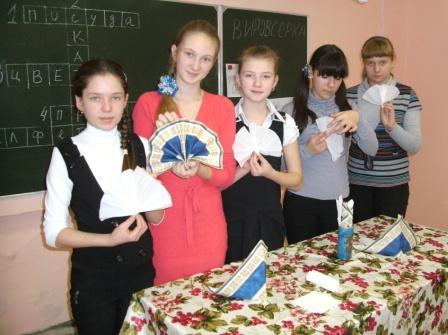 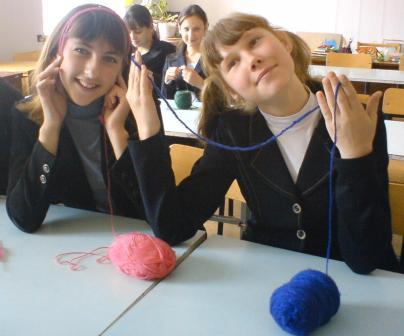 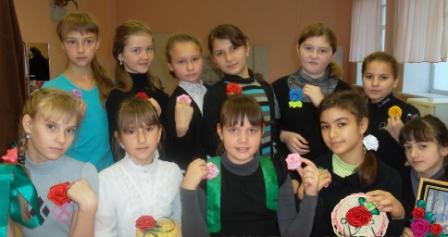 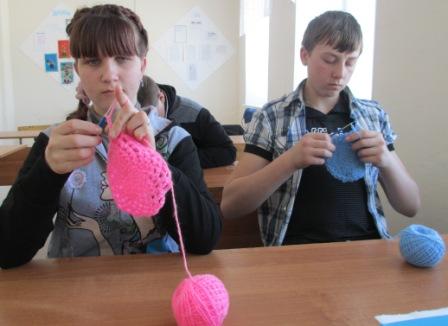 